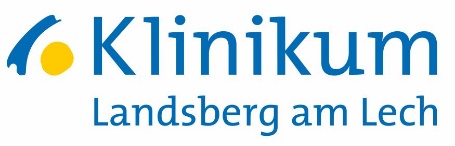 Sehr geehrte Besucher unseres KlinikumsDie Infektionszahlen mit Covid-19 wie die behördlichen Vorgaben erfordern zum Schutz unserer Patienten und Mitarbeiter eine  Angepasste BesuchsregelungIm Klinikum Landsberg gelten ab Donnerstag, den 7. April 2022, neue Besuchsregelungen. Hintergrund dafür sind die weiterhin hohen Infektionszahlen mit Covid-19, zusammen mit den Vorgaben des Bay. Staatsministeriums für Gesundheit und Pflege (16.BayIfSMV vom 1.4.2022).Jeder Patient darf pro Tag nur einen Besuch von einer Kontaktperson bekommen – und zwar täglich in einem Zeitkorridor von 14 bis 18 Uhr.Die Besuchszeit darf eine Stunde nicht überschreiten. Die Besuche sollen generell auf das unbedingt notwendige Minimum reduziert werden. * Nur gesunde Personen dürfen das Klinikum betreten und müssen einen gültigen negativen Coronatest vorweisen (Gültigkeit Antigen-Schnelltest 24 Stunden, PCR-Test 48 Stunden). Ein negativer Test ist auch für geimpfte oder genesene Besucher erforderlich.** Weiterhin gelten die strikten Covid-19-Hygieneregeln für alle Besucher: Tragen Sie immer und überall eine FFP-2 Maske, desinfizieren Sie Ihre Hände und achten Sie auf den nötigen Sicherheitsabstand von mindestens 1,5 Metern. Ausnahmen dieses eingeschränkten Besuchsverbots sind:Patienten am Ende ihres Lebens (Palliativpatienten, Sterbende).Wöchnerinnen und Kinder – sie können täglich in der Zeit von 10:00 bis 18:00 Uhr besucht werden.Die unter * und ** aufgeführten Regeln gelten entsprechend.Besucher:						besuchter Patient:Vorname/Nachname/Telefonnummer		Vorname/Nachname____________________________________	____________________Die o. g. Regelungen habe ich zur Kenntnis genommen und ich werde die aufgeführten Hygienemaßnahmen einhalten. Mit der Archivierung der Kontaktdaten bin ich einverstanden.Mit meiner Unterschrift bestätige ich zudem, dass ich keine Hinweise auf eine SARS-CoV-2 Infektion oder eine COVID-19-Erkrankung habe (z.B. Fieber, Erkältung, Husten, Geschmacksverlust).Landsberg am Lech, den _____________	Unterschrift	_____________________